NÁRODNÁ RADA SLOVENSKEJ REPUBLIKYVII. volebné obdobieČíslo: CRD-2023/2019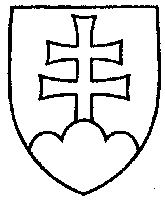 2298UZNESENIENÁRODNEJ RADY SLOVENSKEJ REPUBLIKYz 5. decembra 2019k návrhu poslankýň Národnej rady Slovenskej republiky Evy Smolíkovej, Magdalény Kuciaňovej a Evy Antošovej na vydanie zákona, ktorým sa mení a dopĺňa zákon č. 576/2004 Z. z. o zdravotnej starostlivosti, službách súvisiacich s poskytovaním zdravotnej starostlivosti a o zmene a doplnení niektorých zákonov v znení neskorších predpisov a ktorým sa menia a dopĺňajú niektoré zákony (tlač 1729)	Národná rada Slovenskej republiky	po prerokovaní uvedeného návrhu zákona v druhom a treťom čítaní	n e s c h v a ľ u j enávrh poslankýň Národnej rady Slovenskej republiky Evy Smolíkovej, Magdalény Kuciaňovej a Evy Antošovej na vydanie zákona, ktorým sa mení a dopĺňa zákon č. 576/2004 Z. z. o zdravotnej starostlivosti, službách súvisiacich s poskytovaním zdravotnej starostlivosti a o zmene a doplnení niektorých zákonov v znení neskorších predpisov a ktorým sa menia a dopĺňajú niektoré zákony, v znení schválených pozmeňujúcich a doplňujúcich návrhov.   Andrej  D a n k o   v. r.predseda  Národnej rady Slovenskej republikyOverovatelia:Vladimír M a t e j i č k a   v. r.Natália  G r a u s o v á   v. r.